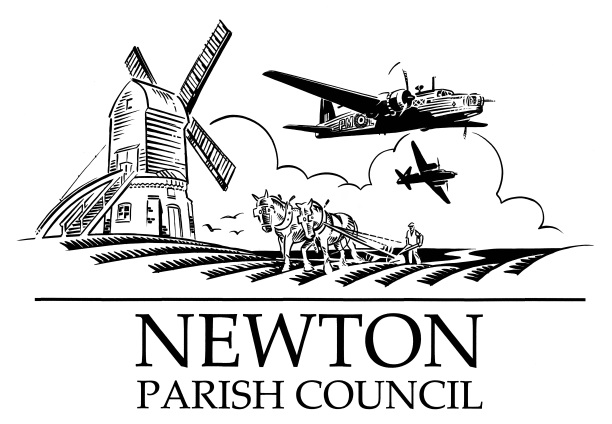 Notts Police to carry out a firearms training exercise Please note that on the 20th of November, there will be gun shots & other pyrotechnics for a short period of time at the Newton Nottingham LLP undeveloped areaWe have been assured that there is no cause for alarmBill Banner Clerk	29 October 2018